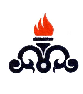 شناسنامه برنامه های عملیاتی ........................................................ سال .............................   ..جدول زمان بندی اجرای برنامه       *تذکر : مستندات و شواهد اجرایی هر مرحله یا فعالیت در سوابق برنامه نگهداری شود.      نام و نام خانوادگی و امضاء                                 نام و نام خانوادگی و امضاء                                  نام و نام خانوادگی و امضاء                            نام و نام خانوادگی و امضاء                 رئیس واحد  مجری                                  روسای سایر واحدهای ذیربط در اجرا                                مسئول  برنامه ریزی                                      رئیس بهداشت و درمانرديففعالیتدرصد حجم فعالیت از برنامهتاريخ اجراتاريخ اجراماه ماه ماه ماه ماه ماه ماه ماه ماه ماه ماه ماه منابع موردنیاز(مالی،انسانی،فیزیکی)مسئول انجام مسئول نظارت و پیگیری درصد اجرای فعالیترديففعالیتدرصد حجم فعالیت از برنامهشروعپايانفروردينارديبهشتخردادتيرمردادشهريورمهرآبانآذرديبهمناسفندمنابع موردنیاز(مالی،انسانی،فیزیکی)مسئول انجام مسئول نظارت و پیگیری درصد اجرای فعالیت                                                                                                                جمع                                                                                                                جمع                                                                                                                جمع                                                                                                                جمع                                                                                                                جمع                                                                                                                جمع                                                                                                                جمع                                                                                                                جمع                                                                                                                جمع                                                                                                                جمع                                                                                                                جمع                                                                                                                جمع                                                                                                                جمع                                                                                                                جمع                                                                                                                جمع                                                                                                                جمع                                                                                                                جمع100%